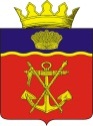 АДМИНИСТРАЦИЯКАЛАЧЁВСКОГО МУНИЦИПАЛЬНОГО РАЙОНА
ВОЛГОГРАДСКОЙ ОБЛАСТИП О С Т А Н О В Л Е Н И Еот    19.12.2014 г.               №2205О внесении изменений в Постановление Главы Калачевского муниципального района Волгоградской области от 31 мая 2010 г. № 937 «Об оплате труда работников муниципальных образовательных учреждений дополнительного образования детей, подведомственных комитету по культуре администрации Калачевского муниципального района»п о с т а н о в л я ю:1. В Постановление Главы Калачевского муниципального района Волгоградской области от 31.05.2010 г. № 937«Об оплате труда работников муниципальных образовательных учреждений дополнительного образования детей, подведомственных комитету по культуре администрации Калачевского муниципального района» (далее – Постановление) внести следующие изменения:1.1. Пункт 5.2 раздела 5 Положения «Об оплате труда работников муниципальных образовательных учреждений дополнительного образования детей, подведомственных комитету по культуре администрации Калачевского муниципального района», утвержденного Постановлением, изложить в следующей редакции:«5.2.В целях поощрения работников за выполненную работу в учреждении дополнительного образования детей могут устанавливаться к должностному окладу следующие выплаты стимулирующего характера(в процентах от оклада):За интенсивность, качество и высокие результаты работы:- за проведение мастер-классов, выставок, спектаклей, подготовку и участие в мероприятиях муниципального, областного, всероссийского значения – до 30%(разовая премиальная выплата):- за подготовку победителей и призеров олимпиад, конкурсов, фестивалей и других творческих соревнований (разовая премиальная выплата):международные - лауреаты до 100% -педагогам, до 80 % - концертмейстерам;международные - дипломанты до 80%- педагогам, до 60 % - концертмейстерам;всероссийские -  лауреаты до 80% - педагогам,   до 60 % - концертмейстерам;всероссийские - дипломанты до 50%- педагогам, до 30 % - концертмейстерам;областные - лауреаты  до  50% - педагогам,   до 30 % - концертмейстерам;областные - дипломанты до 30%- педагогам, до 20 % - концертмейстерам;зональные  - лауреаты до 30% - педагогам,   до 20 % - концертмейстерам;зональные -дипломанты до 20%- педагогам, до 10 % - концертмейстерам.За наличие звания «Образцовый художественный коллектив», «Образцовая самодеятельная студия» (ежемесячно):- педагогам – до 20%;- концертмейстерам – до 10 %.За призовые места на Международных, Всероссийских, Областных конкурсах и фестивалях по различным номинациям и направлениям, проводимых среди педагогических работников (концертмейстеров) дополнительного образования детей (разовая премиальная выплата) – до 50%.За наличие почетного звания, государственных и отраслевых наград педагогическим работникам (ежемесячно) – до 20%.За внедрение новых методов и разработок в образовательный процесс, использование современных информационных технологий, написание и использование авторских программ дополнительного образования детей, написание учебно-методических разработок, рекомендаций, книг и учебников по своему направлению деятельности (разовая выплата при наличии экспертного заключения, рецензии о возможности использования разработанных программ) – до 100%.Премиальные выплаты по итогам месяца, квартала, полугодия, года (из экономии фонда оплаты труда) – до 300%. За высокий уровень исполнительской дисциплины, отсутствие дисциплинарных взысканий и административных наказаний, успешное и добросовестное исполнение работником  своих должностных обязанностей в соответствующий период(разовая премиальная выплата)  – до 100%.За инициативу, творчество и применение современных форм и методов организации труда при выполнении работы, связанной с обеспечением учебного процесса и уставной деятельности учреждения(разовая премиальная выплата)  – до 100 %».2. Постановление администрации Калачевского муниципального района  от 09.12.2014 г. № 2114отменить.3. Настоящее Постановление подлежит официальному опубликованию.Глава администрацииКалачевского муниципального района                                            С.А.Тюрин  